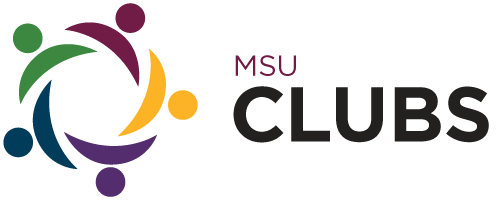 Transition Report '18/19Describe your club membership this year (i.e. general meeting turnout, event turnout, active members vs. inactive).Describe the financial results of your year. What worked well this year?What did not work well?  What needs improvement?If you had to do it over, what would you have done differently?What suggestions/advice would you give to next year’s executives?Club NameOfficial McMaster email address Official McMaster email password Alternative  Email Address  (ex: gmail.com)EOHSS LoginEOHSS PinMSU Website LoginMSU Website Password Banking Institution & Account #Club Primary Contact (Name & Email) 